POLITEKNIK IBRAHIM SULTAN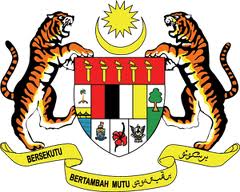 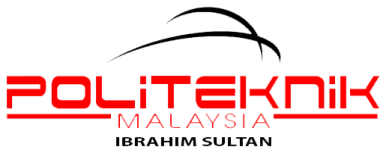 KENYATAAN TAWARANTawaran adalah dipelawa kepada Penyebutharga yang berdaftar dengan ePerolehan dan Kod Bidang Yang Berkaitan dan masih sah tempohnya serta masih dibenarkan membuat tawaran pada masa ini bagi perkhidmatan berikut :-Kehadiran ke sesi taklimat/ lawatan tapak tender adalah DIWAJIBKAN sebagai salah satu syarat untuk menyertai tender ini. Taklimat/ lawatan tapak hanya boleh dihadiri oleh PENAMA di dalam Perakuan Pendaftaran Kewangan dan TIDAK BOLEH DIWAKILKAN. Petender hendaklah membawa SIJIL ASAL serta SALINAN SSM, Sijil Bumiputera, Sijil Kewangan dalam Kod Bidang 210105. Petender yang tidak hadir ke sesi taklimat/ lawatan tapak TIDAK AKAN DIPERTIMBANGKAN PERMOHONANNYA.Tarikh tutup tidak lewat dari jam 12.00 tengahari pada tarikh 06.05.2021. Syarikat adalah dinasihatkan supaya mengemukakan tawaran pada atau sebelum tarikh tutup tawaran tersebut . PengarahPoliteknik Ibrahim SultanNo.Sebutharga:PIS/KEW/(S)/07/01/2021/004Tajuk Sebutharga:MEMBEKAL, MENGHANTAR, MEMASANG, MENGUJIGUNA DAN MENTAULIAH RANGKAIAN SETEMPAT (LAN) DAN PERALATAN RANGKAIAN DI MAKMAL ANIMATION CENTER JRKV, POLITEKNIK IBRAHIM SULTANSyarat Pendaftaran:Berdaftar dengan ePerolehan dan mempunyai Sijil Kewangan, SSM serta ada KOD BIDANG 210105Tarikh Iklan:27 APRIL 2021Tarikh Taklimat/Lawatan Tapak:TAKLIMAT AKAN DIADAKAN PADA 29.04.2021 JAM 10.00 PAGIBERTEMPAT DI UNIT TEKNOLOGI MAKLUMAT POLITEKNIK IBRAHIM SULTANTarikh Tutup:06.05.2021 (KHAMIS) JAM 12.00 TENGAHARI